ОГНИ МАРИНА БЭЙ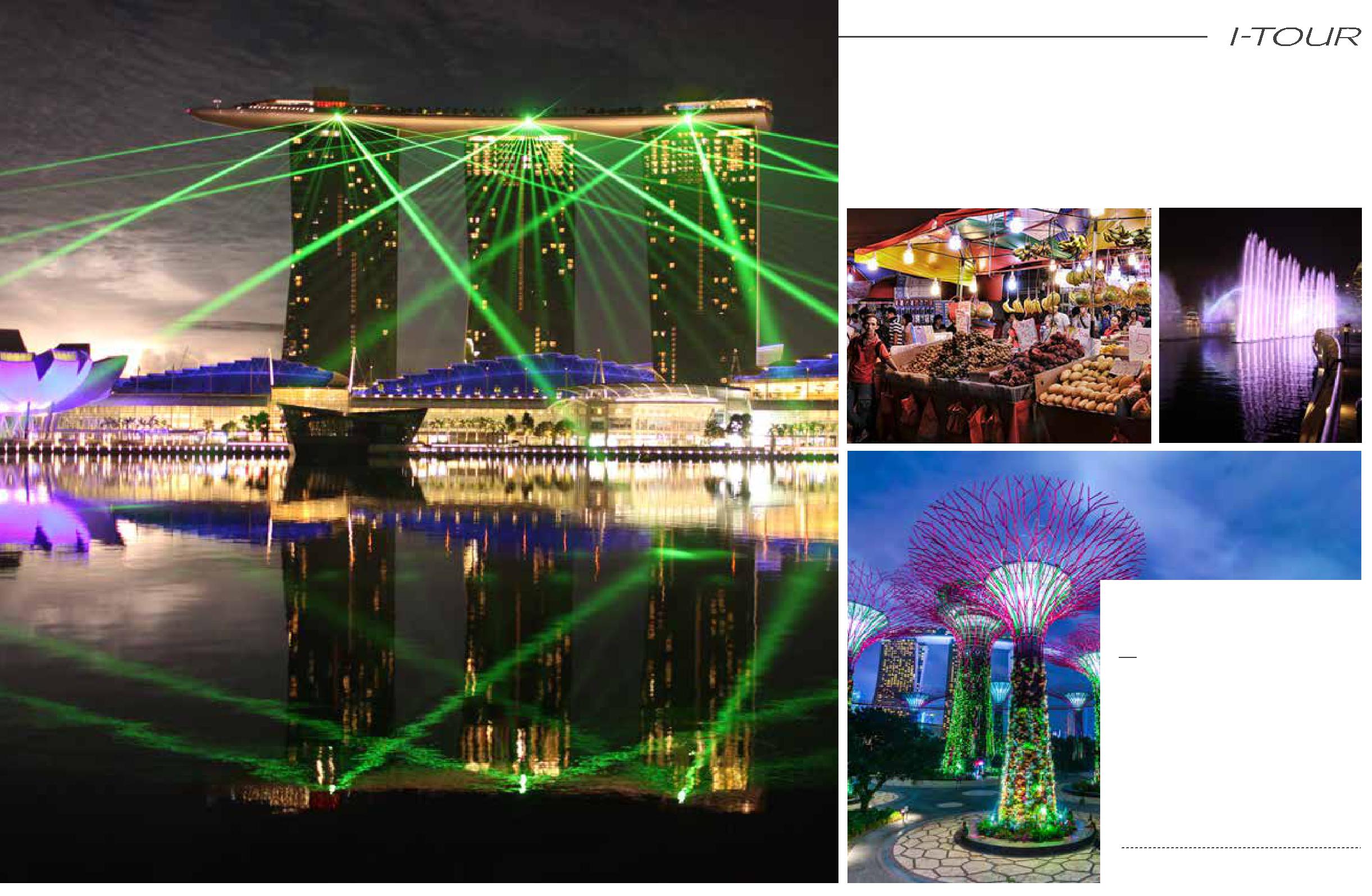 ВЕЧЕРНЯЯ ЭКСКУРСИЯ ПОСОВРЕМЕННОМУ РАЙОНУMARINA BAY.В экскурсию входит:•	Оживленная улица Бугис,известная своим ночным рынком.•	Район Марина Бэй, лазерное шоуWonder Full 20:00.•	Прогулка по Садам у Залива(Gardens by the Bay ), свето-музыкальное шоу «СадоваяРапсодия» в 20:45.Начало: 18:30 hrsДлительность: 3.5 hrs